IV semestar – modusi – promjena inicijalisa br. 3 i 4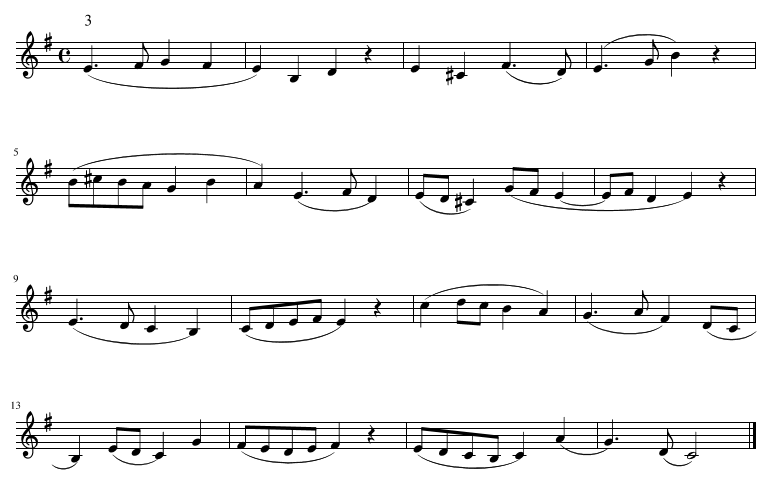 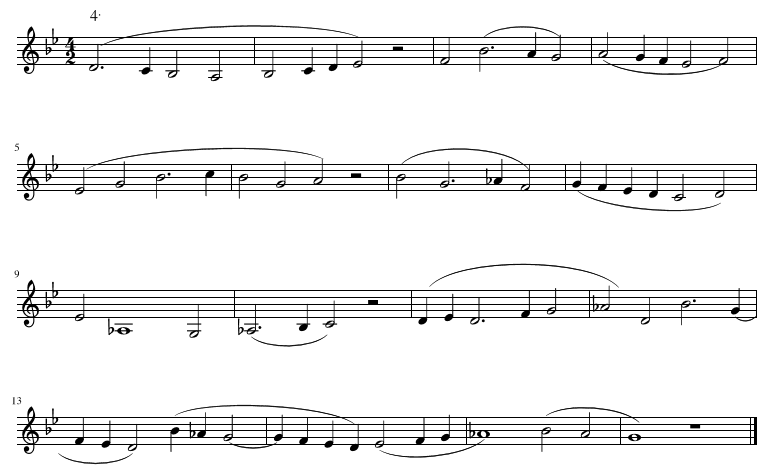 